В соответствии со статьями 39.6, 39.7, 39.8, 39.11, 39.12, 39.18 Земельного кодекса Российской Федерации, статьей 3.3 Федерального закона от 25.10.2001 №137-ФЗ «О введении в действие Земельного кодекса Российской Федерации» и на основании Отчетов об определении рыночной стоимости ежегодного размера арендной платы за использование земельных участков от 06.10.2017 №188/АП/17, от 09.11.217 №221/АП/17 Администрация городского поселения УгличПОСТАНОВЛЯЕТ:Выставить на продажу право на заключение договоров аренды земельных участков категории земель населенных пунктов с разрешенным использованием - для индивидуального жилищного строительства:- площадью 671 кв.м, с кадастровым номером 76:22:020106:185, расположенного по адресу: г. Углич, Кашинское шоссе, у д.12а (далее –Участок1);- площадью 1208 кв.м, с кадастровым номером 76:22:020117:255, расположенного по адресу: г. Углич, ул. Кирова, у дома 9 (далее –Участок2).Торги проводить в форме открытого аукциона по составу участников.Установить: Для Участка 1:начальную цену предмета аукциона (ежегодного размера арендной платы) в размере 10100 (Десять тысяч сто) рублей;размер задатка – 2020 (Две тысячи двадцать) рублей;шаг аукциона – 300 (Триста) рублей;срок аренды – 20 (Двадцать лет) лет. Для Участка 2:начальную цену предмета аукциона (ежегодного размера арендной платы) в размере 18600 (Восемнадцать тысяч шестьсот) рублей;размер задатка – 3720 (Три тысячи семьсот двадцать) рублей;шаг аукциона – 550 (Пятьсот пятьдесят) рублей;срок аренды – 20 (Двадцать лет) лет. Определить организатором аукциона управление муниципального имущества и земельных отношений Администрации городского поселения Углич (Голубева С.А.). Управлению муниципального имущества и земельных отношений Администрации городского поселения Углич (Голубева С.А.) опубликовать извещение о проведении аукциона в «Угличской газете», разместить на официальном сайте города Углич и официальном сайте Российской Федерации для размещения информации о проведении торгов.Контроль за исполнением настоящего постановления оставляю за собой.Опубликовать настоящее постановление в «Угличской газете» и разместить на официальном сайте города Углич.8. Настоящее постановление вступает в силу после его официального опубликования.Глава городского поселения						С.В. Ставицкая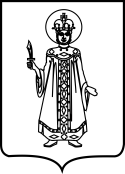 ПОСТАНОВЛЕНИЕАДМИНИСТРАЦИИ ГОРОДСКОГО ПОСЕЛЕНИЯ УГЛИЧ ЯРОСЛАВСКОЙ ОБЛАСТИПОСТАНОВЛЕНИЕАДМИНИСТРАЦИИ ГОРОДСКОГО ПОСЕЛЕНИЯ УГЛИЧ ЯРОСЛАВСКОЙ ОБЛАСТИПОСТАНОВЛЕНИЕАДМИНИСТРАЦИИ ГОРОДСКОГО ПОСЕЛЕНИЯ УГЛИЧ ЯРОСЛАВСКОЙ ОБЛАСТИПОСТАНОВЛЕНИЕАДМИНИСТРАЦИИ ГОРОДСКОГО ПОСЕЛЕНИЯ УГЛИЧ ЯРОСЛАВСКОЙ ОБЛАСТИПОСТАНОВЛЕНИЕАДМИНИСТРАЦИИ ГОРОДСКОГО ПОСЕЛЕНИЯ УГЛИЧ ЯРОСЛАВСКОЙ ОБЛАСТИот14.02.2018№47О проведении торгов по продаже права на заключение договоров аренды земельных участковО проведении торгов по продаже права на заключение договоров аренды земельных участковО проведении торгов по продаже права на заключение договоров аренды земельных участковО проведении торгов по продаже права на заключение договоров аренды земельных участков